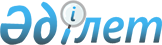 О внесении изменений в решение Енбекшильдерского районного маслихата от 12 декабря 2011 года № С-38/2 "О районном бюджете на 2012-2014 годы"
					
			Утративший силу
			
			
		
					Решение Енбекшильдерского районного маслихата Акмолинской области от 19 октября 2012 года № С-9/2. Зарегистрировано Департаментом юстиции Акмолинской области 29 октября 2012 года № 3478. Утратило силу в связи с истечением срока применения - (письмо Енбекшильдерского районного маслихата Акмолинской области от 22 января 2015 года № 28)      Сноска. Утратило силу в связи с истечением срока применения - (письмо Енбекшильского районного маслихата Акмолинской области от 22.01.2015 № 28).      Примечание РЦПИ:

      В тексте сохранена авторская орфография и пунктуация.

      В соответствии с пунктом 4 статьи 106 Бюджетного кодекса Республики Казахстан от 4 декабря 2008 года, подпунктом 1 пункта 1 статьи 6 Закона Республики Казахстан от 23 января 2001 года «О местном государственном управлении и самоуправлении в Республике Казахстан» районный маслихат РЕШИЛ:



      1. Внести в решение Енбекшильдерского районного маслихата «О районном бюджете на 2012 – 2014 годы» от 12 декабря 2011 года № С-38/2 (зарегистрировано в Реестре государственной регистрации нормативных правовых актов № 1-10-150, опубликовано 29 декабря 2011 года в районной газете «Жаңа дәуір»-«Сельская новь») следующие изменения:



      пункт 1 изложить в новой редакции:



      «1. Утвердить районный бюджет на 2012 – 2014 годы, согласно приложениям 1, 2 соответственно, в том числе на 2012 год в следующих объемах:



      1) доходы - 1 892 719,7 тысяч тенге, в том числе:



      налоговые поступления – 497 457 тысяч тенге;



      неналоговые поступления - 4 544,1 тысяч тенге;



      поступления от продажи основного капитала – 19 000 тысяч тенге;



      поступления трансфертов – 1 371 718,6 тысяч тенге;



      2) затраты – 1 919 238,1 тысяч тенге;



      3) чистое бюджетное кредитование – 942 тысяч тенге, в том числе:



      бюджетные кредиты – 1 700 тысяч тенге;



      погашение бюджетных кредитов – 758 тысяч тенге;



      4) сальдо по операциям с финансовыми активами – 0 тенге;



      5) дефицит (профицит) бюджета – - 27 460,4 тысяч тенге;



      6) финансирование дефицита (использование профицита) бюджета - 27 460,4 тысяч тенге»;



      приложения 1, 5 к указанному решению изложить в новой редакции согласно приложениям 1, 2 к настоящему решению.



      2. Настоящее решение вступает в силу со дня государственной регистрации в Департаменте юстиции Акмолинской области и вводится в действие с 1 января 2012 года.      Председатель сессии

      районного маслихата                        Г.Мурзалина      Секретарь районного

      маслихата                                  С.Есполов      «СОГЛАСОВАНО»      Аким Енбекшильдерского района

      Акмолинской области                        А.Садуақасұлы

 

Приложение 1 к решению       

Енбекшильдерского районного маслихата

от 19 октября 2012 года № С-9/2    

Районный бюджет на 2012 год

Приложение 2 к решению      

Енбекшильдерского районного маслихата

от 19 октября 2012 года № С-9/2    

Затраты по программам аппарат акима района в городе,

города районного значения, поселка, аула (села),

аульного (сельского) округапродолжение таблицыпродолжение таблицыпродолжение таблицы
					© 2012. РГП на ПХВ «Институт законодательства и правовой информации Республики Казахстан» Министерства юстиции Республики Казахстан
				КатегорияКатегорияКатегорияКатегорияКатегорияСуммаКлассКлассКлассКлассСуммаПодклассПодклассПодклассСуммаСпецификаСпецификаСуммаНаименованиеСумма1234561. Доходы1892719,71Налоговые поступления4974571Подоходный налог85622Индивидуальный подоходный налог85622Индивидуальный подоходный налог с доходов, не облагаемых у источника выплаты82923Индивидуальный подоходный налог с физических лиц, осуществляющих деятельность по разовым талонам2703Социальный налог2571601Социальный налог2571601Социальный налог2571604Налоги на собственность2095371Налоги на имущество1754851Налог на имущество юридических лиц и индивидуальных предпринимателей1750002Налог на имущество физических лиц4853Земельный налог99892Земельный налог с физических лиц на земли населенных пунктов31323Земельный налог на земли промышленности, транспорта, связи, обороны и иного несельскохозяйственного назначения7007Земельный налог с юридических лиц и индивидуальных предпринимателей, частных нотариусов и адвокатов на земли сельскохозяйственного назначения1128Земельный налог с юридических лиц, индивидуальных предпринимателей, частных нотариусов и адвокатов на земли населенных пунктов60454Налог на транспортные средства209631Налог на транспортные средства с юридических лиц55002Налог на транспортные средства с физических лиц154635Единый земельный налог31001Единый земельный налог31005Внутренние налоги на товары, работы и услуги207732Акцизы107596Бензин (за исключением авиационного) реализуемый юридическими и физическими лицами в розницу, а также используемый на собственные производственные нужды10753Поступления за использование природных и других ресурсов1620015Плата за пользование земельными участками162004Сборы за ведение предпринимательской и профессиональной деятельности32881Сбор за государственную регистрацию индивидуальных предпринимателей1402Лицензионный сбор за право занятия отдельными видами деятельности1953Сбор за государственную регистрацию юридических лиц и учетную регистрацию филиалов и представительств, а также их перерегистрацию1005Сбор за государственную регистрацию залога движимого имущества и ипотеки судна или строящегося судна33014Сбор за государственную регистрацию транспортных средств, а также их перерегистрацию6018Сбор за государственную регистрацию прав на недвижимое имущество223020Плата за размещение наружной (визуальной) рекламы в полосе отвода автомобильных дорог общего пользования местного значения и в населенных пунктах2335Налог на игорный бизнес2102Фиксированный налог2108Обязательные платежи, взимаемые за совершение юридически значимых действий и (или) выдачу документов уполномоченными на то государственными органами или должностными лицами14251Государственная пошлина14252Государственная пошлина, взимаемая с подаваемых в суд исковых заявлений, заявлений особого искового производства, заявлений (жалоб) по делам особого производства, заявлений о вынесении судебного приказа, заявлений о выдаче дубликата исполнительного листа, заявлений о выдаче исполнительных листов на принудительное исполнение решений третейских (арбитражных) судов и иностранных судов, заявлений о повторной выдаче копий судебных актов, исполнительных листов и иных документов, за исключением государственной пошлины с подаваемых в суд исковых заявлений к государственным учреждениям5064Государственная пошлина, взимаемая за регистрацию актов гражданского состояния, а также за выдачу гражданам справок и повторных свидетельств о регистрации актов гражданского состояния и свидетельств в связи с изменением, дополнением и восстановлением записей актов гражданского состояния7505Государственная пошлина, взимаемая за оформление документов на право выезда за границу на постоянное место жительства и приглашение в Республику Казахстан лиц из других государств, а также за внесение изменений в эти документы508Государственная пошлина взимаемая за регистрацию места жительства709Государственная пошлина, взимаемая за выдачу удостоверения охотника и его ежегодную регистрацию210Государственная пошлина, взимаемая за регистрацию и перерегистрацию каждой единицы гражданского, служебного оружия физических и юридических лиц (за исключением холодного охотничьего, сигнального, огнестрельного бесствольного, механических распылителей, аэрозольных и других устройств, снаряженных слезоточивыми или раздражающими веществами, пневматического оружия с дульной энергией не более 7,5 Джойл и калибра до 4,5 миллиметра включительно)221Государственная пошлина, взимаемая за выдачу удостоверений тракториста - машиниста452Неналоговые поступления4544,11Доходы от государственной собственности1411,15Доходы от аренды имущества находящегося в государственной собственности14104Доходы от аренды имущества, находящегося в коммунальной собственности10005Доходы от аренды жилищ из жилищного фонда, находящегося в коммунальной собственности4107Вознаграждения по кредитам, выданным из государственного бюджета1,16Вознаграждения по кредитам, выданным из местного бюджета банкам-заемщикам1,14Штрафы, пеня, санкции, взыскания, налагаемые государственными учреждениями, финансируемыми из государственного бюджета, а также содержащимися и финансируемыми из бюджета (сметы расходов) Национального Банка Республики Казахстан8001Штрафы, пени, санкции, взыскания, налагаемые государственными учреждениями, финансируемыми из государственного бюджета, а также содержащимися и финансируемыми из бюджета (сметы расходов) Национального Банка Республики Казахстан, за исключением поступлений от организаций нефтяного сектора8005Административные штрафы, пени, санкции, взыскания, налагаемые государственными учреждениями, финансируемыми из местного бюджета8006Прочие неналоговые поступления23331Прочие неналоговые поступления23337Возврат неиспользованных средств, ранее полученных из местного бюджета4839Другие неналоговые поступления в местный бюджет18503Поступления от продажи основного капитала190003Продажа земли и нематериальных активов190001Продажа земли190001Поступления от продажи земельных участков190004Поступления трансфертов1371718,62Трансферты из вышестоящих органов государственного управления1371718,62Трансферты из областного бюджета1371718,61Целевые текущие трансферты126158,32Целевые трансферты на развитие92750,33Субвенции1152810Функциональная группаФункциональная группаФункциональная группаФункциональная группаФункциональная группаСуммаФункциональная подгруппаФункциональная подгруппаФункциональная подгруппаФункциональная подгруппаСуммаАдминистратор бюджетных программАдминистратор бюджетных программАдминистратор бюджетных программСуммаПрограммаПрограммаСуммаНаименованиеСуммаII. Затраты1919238,101Государственные услуги общего характера228626,81Представительные, исполнительные и другие органы, выполняющие общие функции государственного управления210003,8112Аппарат маслихата района (города областного значения)13251001Услуги по обеспечению деятельности маслихата района (города областного значения)13011003Капитальные расходы государственного органа240122Аппарат акима района (города областного значения)62713001Услуги по обеспечению деятельности акима района (города областного значения)50824003Капитальные расходы государственного органа11889123Аппарат акима района в городе, города районного значения, поселка, аула (села), аульного (сельского) округа134039,8001Услуги по обеспечению деятельности акима района в городе, города районного значения, поселка, аула(села), аульного (сельского) округа131784,8022Капитальные расходы государственного органа2135024Создание информационных систем1202Финансовая деятельность668459Отдел экономики и финансов района (города областного значения)668003Проведение оценки имущества в целях налогообложения283004Организация работы по выдаче разовых талонов и обеспечение полноты сбора сумм от реализации разовых талонов3859Прочие государственные услуги общего характера17955459Отдел экономики и финансов района (города областного значения)17955001Услуги по реализации государственной политики в области формирования и развития экономической политики, государственного планирования, исполнения бюджета и управления коммунальной собственностью района (города областного значения)17675015Капитальные расходы государственного органа28002Оборона41541Военные нужды4154122Аппарат акима района (города областного значения)4154005Мероприятия в рамках исполнения всеобщей воинской обязанности18542Организация работы по чрезвычайным ситуациям2300122Аппарат акима района (города областного значения)2300006Предупреждение и ликвидация чрезвычайных ситуаций масштаба района (города областного значения)230003Общественный порядок, безопасность, правовая, судебная, уголовно-исполнительная деятельность2591Правоохранительная деятельность259458Отдел жилищно-коммунального хозяйства, пассажирского транспорта и автомобильных дорог района (города областного значения)259021Обеспечение безопасности дорожного движения в населенных пунктах25904Образование1311865,91Дошкольное воспитание и обучение48064464Отдел образования района (города областного значения)48064009Обеспечение дошкольного воспитания и обучения47791021Увеличение размера доплаты за квалификационную категорию воспитателям детских садов, мини-центров, школ-интернатов: общего типа, специальных (коррекционных), специализированных для одаренных детей, организаций образования для детей-сирот и детей, оставшихся без попечения родителей, центров адаптации несовершеннолетних за счет трансфертов из республиканского бюджета2732Начальное, основное среднее и общее среднее образование1134460464Отдел образования района (города областного значения)1134460003Общеобразовательное обучение1097480006Дополнительное образование для детей19689063Повышение оплаты труда учителям, прошедшим повышение квалификации по учебным программам АОО "Назарбаев Интеллектуальные школы" за счет трансфертов из республиканского бюджета1098064Увеличение размера доплаты за квалификационную категорию учителям организаций начального, основного среднего, общего среднего образования: школы, школы-интернаты: (общего типа, специальных (коррекционных), специализированных для одаренных детей; организаций для детей-сирот и детей, оставшихся без попечения родителей) за счет трансфертов из республиканского бюджета161934Техническое и профессиональное, послесреднее образование15725464Отдел образования района (города областного значения)15725018Организация профессионального обучения157259Прочие услуги в области образования113616,9464Отдел образования района (города областного значения)26404,6001Услуги по реализации государственной политики на местном уровне в области образования7995002Создание информационных систем9005Приобретение и доставка учебников, учебно-методических комплексов для государственных учреждений образования района (города областного значения)9115007Проведение школьных олимпиад, внешкольных мероприятий и конкурсов районного (городского) масштаба545015Ежемесячные выплаты денежных средств опекунам (попечителям) на содержание ребенка -сироты (детей-сирот), и ребенка (детей), оставшегося без попечения родителей за счет трансфертов из республиканского бюджета8740,6467Отдел строительства района (города областного значения)87212,3037Строительство и реконструкция объектов образования87212,306Социальная помощь и социальное обеспечение70736,92Социальная помощь56141,9451Отдел занятости и социальных программ района (города областного значения)56141,9002Программа занятости14376005Государственная адресная социальная помощь617,8006Оказание жилищной помощи1473007Социальная помощь отдельным категориям нуждающихся граждан по решениям местных представительных органов7533,7010Материальное обеспечение детей-инвалидов, воспитывающихся и обучающихся на дому209015Территориальные центры социального обслуживания пенсионеров и инвалидов12251016Государственные пособия на детей до 18 лет5346017Обеспечение нуждающихся инвалидов обязательными гигиеническими средствами и предоставление услуг специалистами жестового языка, индивидуальными помощниками в соответствии с индивидуальной программой реабилитации инвалида2850,4023Обеспечение деятельности центров занятости населения114859Прочие услуги в области социальной помощи и социального обеспечения14595451Отдел занятости и социальных программ района (города областного значения)14595001Услуги по реализации государственной политики на местном уровне в области обеспечения занятости и реализации социальных программ для населения14345011Оплата услуг по зачислению, выплате и доставке пособий и других социальных выплат25007Жилищно-коммунальное хозяйство882641Жилищное хозяйство41197455Отдел культуры и развития языков района (города областного значения)17203024Ремонт объектов в рамках развития сельских населенных пунктов по Программе занятости 202017203464Отдел образования района (города областного значения)9612026Ремонт объектов в рамках развития сельских населенных пунктов по Программе занятости 20209612458Отдел жилищно-коммунального хозяйства, пассажирского транспорта и автомобильных дорог района (города областного значения)3202003Организация сохранения государственного жилищного фонда200004Обеспечение жильем отдельных категорий граждан800005Снос аварийного и ветхого жилья2202467Отдел строительства района (города областного значения)11180003Проектирование, строительство и (или) приобретение жилья государственного коммунального жилищного фонда1924004Проектирование, развитие, обустройство и (или) приобретение инженерно-коммуникационной инфраструктуры256074Развитие и обустройство недостающей инженерно-коммуникационной инфраструктуры в рамках второго направления Программы занятости 202090002Коммунальное хозяйство25974123Аппарат акима района в городе, города районного значения, поселка, аула (села), аульного (сельского) округа1959014Организация водоснабжения населенных пунктов1959458Отдел жилищно-коммунального хозяйства, пассажирского транспорта и автомобильных дорог района (города областного значения)21391012Функционирование системы водоснабжения и водоотведения11173026Организация эксплуатации тепловых сетей, находящихся в коммунальной собственности районов (городов областного значения)10218467Отдел строительства района (города областного значения)2624006Развитие системы водоснабжения и водоотведения26243Благоустройство населенных пунктов21093123Аппарат акима района в городе, города районного значения, поселка, аула (села), аульного (сельского) округа17314008Освещение улиц населенных пунктов8089009Обеспечение санитарии населенных пунктов2859010Содержание мест захоронений и погребение безродных65011Благоустройство и озеленение населенных пунктов6301458Отдел жилищно-коммунального хозяйства, пассажирского транспорта и автомобильных дорог района (города областного значения)3779015Освещение улиц населенных пунктов30016Обеспечение санитарии населенных пунктов374908Культура, спорт, туризм и информационное пространство1137501Деятельность в области культуры40798455Отдел культуры и развития языков района (города областного значения)40798003Поддержка культурно-досуговой работы407982Спорт4398465Отдел физической культуры и спорта района (города областного значения)4398006Проведение спортивных соревнований на районном (города областного значения) уровне707007Подготовка и участие членов сборных команд района (города областного значения) по различным видам спорта на областных спортивных соревнованиях36913Информационное пространство42207455Отдел культуры и развития языков района (города областного значения)30597006Функционирование районных (городских) библиотек26446007Развитие государственного языка и других языков народа Казахстана4151456Отдел внутренней политики района (города областного значения)11610002Услуги по проведению государственной информационной политики через газеты и журналы116109Прочие услуги по организации культуры, спорта, туризма и информационного пространства26347455Отдел культуры и развития языков района (города областного значения)8719001Услуги по реализации государственной политики на местном уровне в области развития языков и культуры6744010Капитальные расходы государственного органа1975456Отдел внутренней политики района (города областного значения)8848001Услуги по реализации государственной политики на местном уровне в области информации, укрепления государственности и формирования социального оптимизма граждан6569006Капитальные расходы государственного органа379003Реализация мероприятий в сфере молодежной политики1900465Отдел физической культуры и спорта района (города областного значения)8780001Услуги по реализации государственной политики на местном уровне в сфере физической культуры и спорта878010Сельское, водное, лесное, рыбное хозяйство, особо охраняемые природные территории, охрана окружающей среды и животного мира, земельные отношения353351Сельское хозяйство24900459Отдел экономики и финансов района (города областного значения)1906099Реализация мер по оказанию социальной поддержки специалистов1906477Отдел сельского хозяйства и земельных отношений района (города областного значения)14463001Услуги по реализации государственной политики на местном уровне в сфере сельского хозяйства и земельных отношений13713003Капитальные расходы государственного органа240009Земельно-хозяйственное устройство населенных пунктов510473Отдел ветеринарии района (города областного значения)8531001Услуги по реализации государственной политики на местном уровне в сфере ветеринарии6737003Капитальные расходы государственного органа245005Обеспечение функционирования скотомогильников (биотермических ям)1336007Организация отлова и уничтожения бродячих собак и кошек2139Прочие услуги в области сельского, водного, лесного, рыбного хозяйства, охраны окружающей среды и земельных отношений10435473Отдел ветеринарии района (города областного значения)10435011Проведение противоэпизоотических мероприятий1043511Промышленность, архитектурная, градостроительная и строительная деятельность180152Архитектурная, градостроительная и строительная деятельность18015467Отдел строительства района (города областного значения)11302001Услуги по реализации государственной политики на местном уровне в области строительства11209017Капитальные расходы государственного органа93468Отдел архитектуры и градостроительства района (города областного значения)6713001Услуги по реализации государственной политики в области архитектуры и градостроительства на местном уровне6543004Капитальные расходы государственного органа120002Создание информационных систем5012Транспорт и коммуникации127641Автомобильный транспорт12764123Аппарат акима района в городе, города районного значения, поселка, аула (села), аульного (сельского) округа760013Обеспечение функционирования автомобильных дорог в городах районного значения, поселках, аулах (селах), аульных (сельских) округах760458Отдел жилищно-коммунального хозяйства, пассажирского транспорта и автомобильных дорог района (города областного значения)12004023Обеспечение функционирования автомобильных дорог1200413Прочие189673Поддержка предпринимательской деятельности и защита конкуренции6704469Отдел предпринимательства района (города областного значения)6704001Услуги по реализации государственной политики на местном уровне в области развития предпринимательства и промышленности6486004Капитальные расходы государственного органа150003Поддержка предпринимательской деятельности689Прочие12263459Отдел экономики и финансов района (города областного значения)5012Резерв местного исполнительного органа района (города областного значения)5458Отдел жилищно-коммунального хозяйства, пассажирского транспорта и автомобильных дорог района (города областного значения)12258001Услуги по реализации государственной политики на местном уровне в области жилищно-коммунального хозяйства, пассажирского транспорта и автомобильных дорог10341013Капитальные расходы государственного органа198040Реализация мер по содействию экономическому развитию регионов в рамках Программы "Развитие регионов" за счет целевых трансфертов из республиканского бюджета171914Обслуживание долга1,1459Отдел экономики и финансов района (города областного значения)1,1021Обслуживание долга местных исполнительных органов по выплате вознаграждений и иных платежей по займам из областного бюджета1,115Трансферты16500,51Трансферты16500,5459Отдел экономики и финансов района (города областного значения)16500,5006Возврат неиспользованных (недоиспользованных) целевых трансфертов16500,5III. Чистое бюджетное кредитование942Бюджетные кредиты170010Сельское, водное, лесное, рыбное хозяйство, особо охраняемые природные территории, охрана окружающей среды и животного мира, земельные отношения17001Сельское хозяйство1700459Отдел экономики и финансов района (города областного значения)1700018Бюджетные кредиты для реализации мер социальной поддержки специалистов17005Погашение бюджетных кредитов7581Погашение бюджетных кредитов7581Погашение бюджетных кредитов, выданных из государственного бюджета758IV. Сальдо по операциям с финансовыми активами013Прочие09Прочие0473Отдел ветеринарии района (города областного значения)0065Формирование или увеличение уставного капитала юридических лиц0V. Дефицит (профицит) бюджета-27460,4VI. Финансирование дефицита (использование профицита) бюджета27460,47Поступление займов01Внутренние государственные займы02Договоры займа016Погашение займов45721Погашение займов4572459Отдел экономики и финансов района (города областного значения)4572005Погашение долга местного исполнительного органа перед вышестоящим бюджетом758022Возврат неиспользованных бюджетных кредитов, выданных из местного бюджета38148Используемые остатки бюджетных средств32033,581Остатки бюджетных средств32033,51Свободные остатки бюджетных средств32033,501Свободные остатки бюджетных средств32033,5Функциональная группаФункциональная группаФункциональная группаФункциональная группаФункциональная группаСуммаФункциональная подгруппаФункциональная подгруппаФункциональная подгруппаФункциональная подгруппаСуммаАдминистратор бюджетных программАдминистратор бюджетных программАдминистратор бюджетных программСуммаПрограммаПрограммаСуммаНаименованиеСуммаЗатраты154072,81Государственные услуги общего характера134039,801Представительные, исполнительные и другие органы, выполняющие общие функции государственного управления134039,8123Аппарат акима района в городе, города районного значения, поселка, аула (села), аульного (сельского) округа134039,8001Услуги по обеспечению деятельности акима района в городе, города районного значения, поселка, аула(села), аульного (сельского) округа131784,8022Капитальные расходы государственных органов2135024Создание информационных систем1207Жилищно-коммунальное хозяйство1927302Коммунальное хозяйство1959123Аппарат акима района в городе, города районного значения, поселка, аула (села), аульного (сельского) округа1959014Организация водоснабжения населенных пунктов195903Благоустройство населенных пунктов17314123Аппарат акима района в городе, города районного значения, поселка, аула (села), аульного (сельского) округа17314008Освещение улиц в населенных пунктах8089009Обеспечение санитарии населенных пунктов2859010Содержание мест захоронений и погребение безродных65011Благоустройство и озеленение населенных пунктов630112Транспорт и коммуникации76001Автомобильный транспорт760123Аппарат акима района в городе, города районного значения, поселка, аула (села), аульного (сельского) округа760013Обеспечение функционирования автомобильных дорог в городах районного значения, поселках, аулах (селах), аульных (сельских) округах760в том числе по сельским округамв том числе по сельским округамв том числе по сельским округамв том числе по сельским округамв том числе по сельским округамАким города СтепнякЗаозерный сельский округВалихановский сельский округЕнбекшильдерский сельский округКраснофлотский сельский округ218569649,89957978910733138249401,8944483879675138249401,8944483879675138249401,8944483879675137059272,891958241927611012024013739099999803224851314021058750057528007500575280075005752800728224845613502587282248456135025835607817385501060701008175650000259710018341418300000000000000000000в том числе по сельским округамв том числе по сельским округамв том числе по сельским округамв том числе по сельским округамв том числе по сельским округамДонской сельский округҮльгинский сельский округМамайский сельский округЗаураловский сельский округБаймырзинский сельский округ786812158696010324101037532987465439768902975329874654397689029753298746543976890297523950465349639878903630120240979903362284417556107400030000003000000300033622844172561074336228441725610740112105101381321317332400000198103128618324000000000000000000000в том числе по сельским округамв том числе по сельским округамв том числе по сельским округамв том числе по сельским округамв том числе по сельским округамКенащинский сельский округАксуский сельский округАнгалбатырский сельский округМакинский сельский округБирсуатский сельский округ68997492858712698899963316910777310865868363316910777310865868363316910777310865868363226688764410778867402171207809599956817281414833160000000000000005681728141483316568172814148331628306009090102589029413100000183114124280185041003500041003500041003500041003500